Position des mains et du visage.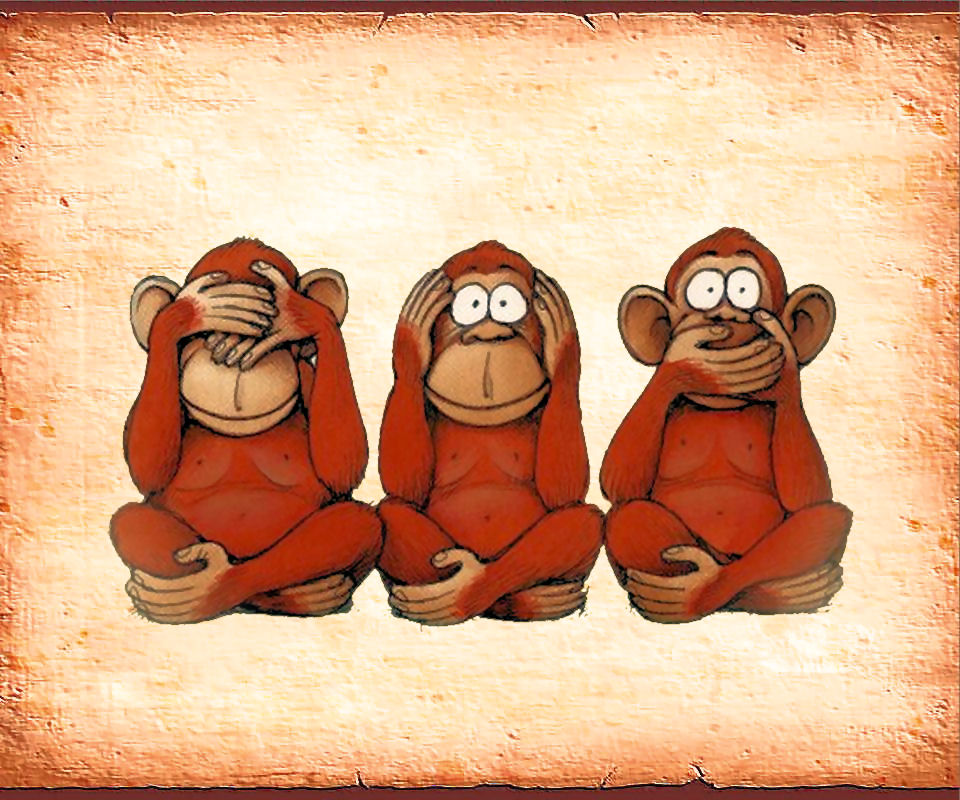 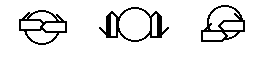 Jeu:L’enfant regarde le SignEcriture et imite les trois singes.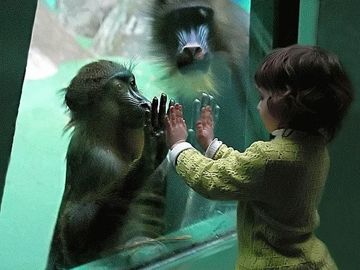 